 Médaillons de Veau à la Cubat et fonds d’artichauts farcis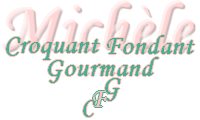 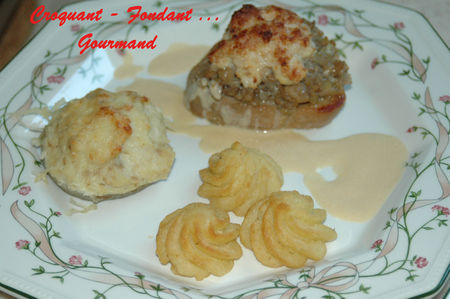 Pour 8 personnes :8 médaillons ou grenadins de veau sans barde -  de champignons de Paris - 2 échalotes - 4 tranches fines de jambon cru -  de gruyère râpé -  de crème fraîche - 1 jaune d'œuf - 1 càs de farine -  de beurre - sel & poivre  La sauce :  de vin blanc sec - 1 grosse càs de moutarde -  de crème fraîche - 1 càc de fond de veau -Saler et poivrer les médaillons et les fariner légèrement.Les faire dorer sur les 2 faces dans une sauteuse avec  de beurre chaud.Poursuivre la cuisson à feu doux pendant 15 à 20 mn (suivant l'épaisseur) en les retournant à mi-cuisson.Laisser en attente.Éplucher et hacher finement les échalotes.Nettoyer et hacher finement les champignons (au robot).Jeter les échalotes dans  de beurre chaud. Couvrir et laisser cuire à petit feu, sans les laisser colorer.Lorsque les échalotes sont tendres, ajouter les champignons, saler, poivrer et laisser cuire jusqu'à évaporation totale de l'eau.Laisser en attente.Préparer une jurassienne : Couper le jambon en petits dés.Dans le bol du robot, mettre le jambon et le gruyère, donner quelques impulsions pour obtenir un fin hachis. Ajouter la crème et le jaune d'œuf. Bien mélanger.Lorsque les médaillons sont cuits, des dresser dans un plat à gratin.Les recouvrir de purée de champignons (en garder 1 grosse càs si vous voulez préparer les fonds d'artichaut).Disposer dessus une grosse cuillerée de jurassienne (en garder 2 càs si vous voulez préparer les fonds d'artichaut).Mettre au four préchauffé à 220° pour faire gratiner la jurassienne.Pendant ce temps, préparer 
la sauce :Dans la sauteuse qui a servi à la cuisson de la viande, verser le vin blanc, ajouter la moutarde et laisser réduire de moitié.Ajouter le fond de veau dilué dans la crème fraîche.Lorsque le mélange est onctueux, la sauce est prête.Goûter pour rectifier l'assaisonnement. Dresser les médaillons dans les assiettes chaudes avec l'accompagnement de votre choix.Entourer d'un cordon de sauce et présenter le reste en saucière.Fonds d'Artichauts farcis Pour 8 fonds :12 fonds d'artichauts surgelés -  d'oignons -  de beurre -  de lait - 2 petits suisses - 1 càs de farine - 1 càs du mélange échalote-champignon et 2 càs de la jurassienne de la recette précédente - sel & poivre - gruyère râpé -Faire cuire les fonds d'artichauts une dizaine de minute dans de l'au bouillante salée.Les égoutter.Mettre les 8 plus jolis dans un plat à gratin.Éplucher et émincer les oignons. Les faire étuver sans coloration dans  de beurre chaud.Ajouter le lait et faire cuire pendant une quinzaine de minutes jusqu'à ce que les oignons soient bien tendres.Passer au chinois en pressant bien pour égoutter les oignons au maximum.Mettre dans le bol du robot les 4 fonds d'artichauts réservés et les hacher  finement.Mélanger, la fondue d'oignons, les artichauts hachés, les champignons et la jurassienne, les petits suisses, la farine. Assaisonner.Garnir les fonds d'artichauts de ce mélange. Saupoudrer de fromage râpé et passer au four très chaud pendant 15 mn environ jusqu'à ce qu'ils soient bien gratinés.